SCI-690-2014Comunicación de acuerdo Para los fines correspondientes se transcribe el acuerdo tomado por el Consejo Institucional, citado en la referencia, el cual dice:CONSIDERANDO QUE:El Artículo 88 de la Constitución Política de la República de Costa Rica prescribe:“Para la discusión y aprobación de proyectos de ley relativos a las materias puestas bajo la competencia de la Universidad de Costa Rica y de las demás instituciones de educación superior universitaria, o relacionadas directamente con ellas, la Asamblea Legislativa deberá oír previamente al Consejo Universitario o el órgano director correspondiente de cada una de ellas”.La Secretaría del Consejo Institucional recibe oficio CAS-31-2014, con fecha de recibido 05 de junio de 2014, mediante correo electrónico, suscrito por la Sra.  Ana Julia Araya, Jefa de Área, Comisión Asuntos Sociales, Asamblea Legislativa, dirigido al Dr.  Julio Calvo, Rector, en el cual solicita criterio del Proyecto de Ley “Reforma Integral a la Ley General del VIH”, Expediente No.  18.903.El Proyecto precitado fue conocido por el Consejo Institucional en la Sesión No.  2872, del 11 de junio de 2014, y se dispone remitirlo en consulta al Departamento de Trabajo Social y Salud.Lista de oficios anexos:Anexo 1Anexo 2Anexo 3Anexo 4SE ACUERDA:Pronunciarse a favor del Proyecto de Ley “Reforma Integral a la Ley General del VIH”, Expediente No.  18.903.Comunicar. ACUERDO FIRMEPALABRAS CLAVE:  Proyecto Ley – Reforma – Integral – Ley VIHBSS/apmcANEXO 1ASAMBLEA LEGISLATIVAREPÚBLICA DE COSTA RICACOMISIÓN PERMANENTE DE ASUNTOS SOCIALESSan José, 04  de junio de 2014CAS-31DoctorJulio Cesar Calvo AlvaradoRectorInstituto Tecnológico de Costa RicaEstimado señor :Atendiendo instrucciones de la  Presidenta de la La Comisión Permanente de Asuntos Sociales, procedo a consultar el criterio sobre el proyecto de Ley, “EXPEDIENTE Nº 18903. REFORMA INTEGRAL A LA LEY GENERAL DE VIH”. el cual me permito copiar de seguido. Se le agradecerá evacuar la anterior consulta en el plazo de ocho días hábiles, de acuerdo con lo que establece el artículo 157 del Reglamento de la Asamblea Legislativa, según el cual: “Si transcurridos ocho días hábiles no se recibiere respuesta a la consulta, se tendrá por entendido que el organismo consultado no tiene objeción que hacer al proyecto”.De requerir información adicional, favor comunicarse por los teléfonos 2243-2429 2243-2426 o al fax 2243-2427 o bien, al correo electrónico comisión-sociales@asamblea.go.cr  donde con  todo gusto se la brindaremos.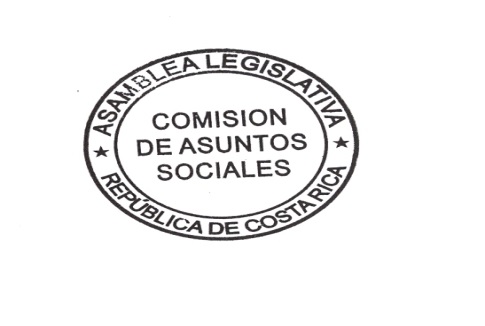 Ana Julia Araya AlfaroJefa de ÁreaANEXO 2SCI-407-2014MEMORANDOEn la Sesión Ordinaria No. 2872 del Consejo Institucional, celebrada el día 11 de junio del 2014, se conoce el Proyecto de Ley Reforma Integral a la Ley General del VIH, Expediente No. 18903; se dispuso solicitar el criterio de esa Escuela por ser un tema de su competencia.Sírvase remitir su criterio a más tardar el 25 de junio del año en curso, para dar respuesta a la Asamblea Legislativa, en el plazo reglamentario. El texto del Proyecto se localiza en la página de la Asamblea Legislativa o bien pueda solicitar el archivo digital al correo de la funcionaria Cindy Picado Montero (cpicado@itcr.ac.cr). El Consejo Institucional agradece la colaboración en este asunto y le solicita remitir el criterio bajo el siguiente formato: Consideraciones, observaciones al Proyecto y recomendación de apoyar o no el Proyecto, así como señalar si el mismo atenta contra la autonomía universitaria; cuando corresponda.Se le agradece su pronta atención.BSS/cmpmCI: Consejo Institucional       ArchivoRef: Z:\Documentos_SCI-407-14\Proyectos de Ley No. 18.903ANEXO 3SCI-493-2014MEMORANDOEn Sesión Ordinaria No.  2872 del Consejo Institucional, celebrada el día 11 de junio del 2014, se conoce la propuesta del solicitud de criterio sobre el Proyecto de Ley Reforma Integral a la Ley General del VIH, Expediente No. 18903 y se dispuso solicitar el criterio a ese Departamento, por ser un tema de su competencia.  Dicha solicitud fue enviada a ese Departamento mediante oficio SCI-407-2014, con fecha 11 de junio del 2014,  y enviada en digital a la secretaria del Departamento y a la fecha no se ha recibido el criterio solicitado, mismo que venció el 25 de junio del 2014.De forma respetuosa se le recuerda que se está a la espera del criterio de ese Departamento para dar respuesta a la Asamblea Legislativa lo antes posible, debido a que el plazo reglamentario ya caducó.BSS/cmpmCI: Consejo Institucional       ArchivoRef: Z:\Documentos_SCI-493-14/Recordatorio proyectos de Ley\notas de proyectos de Ley \ANEXO 4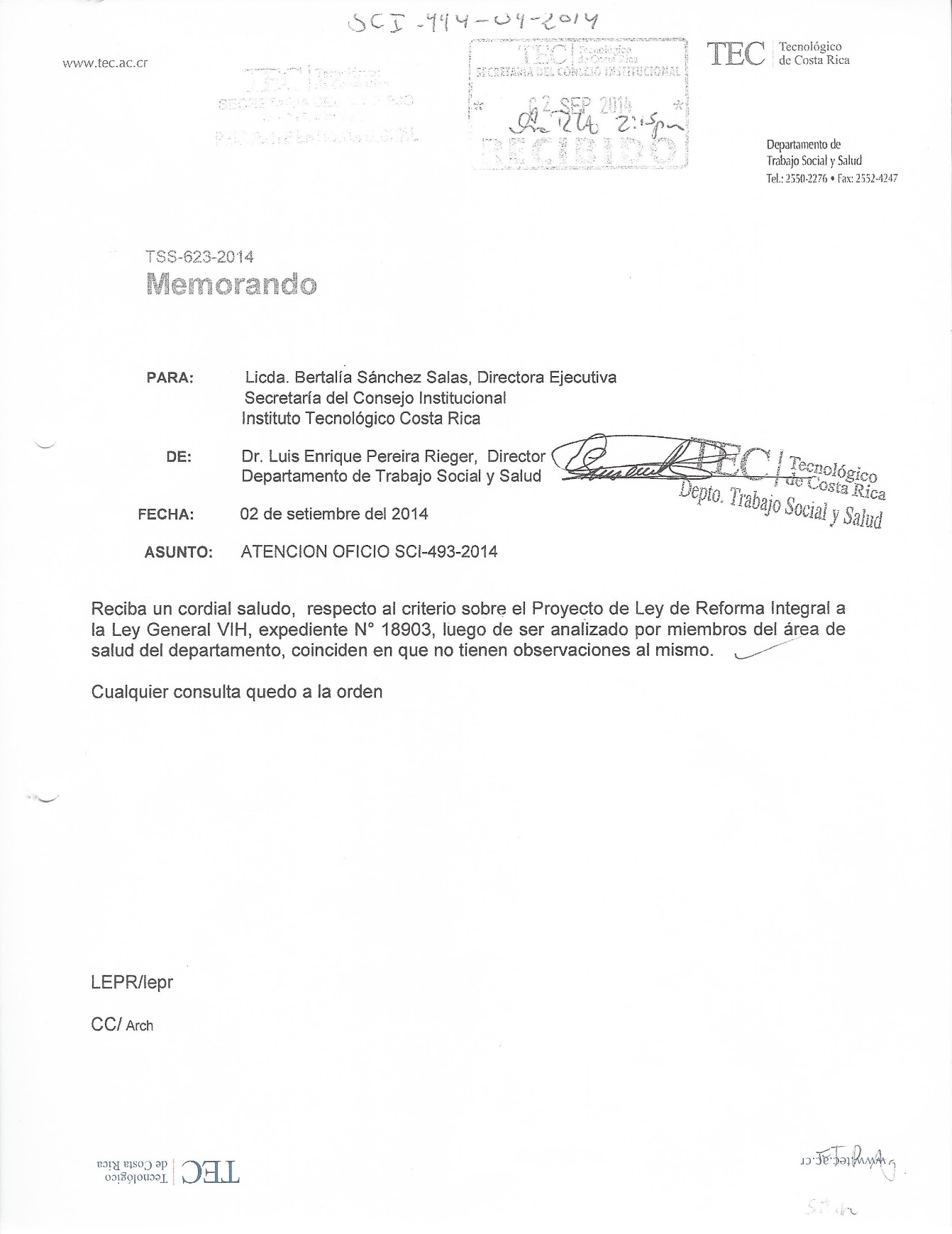 Para:Para:Dr. Julio C. Calvo A, RectorSra.  Ana Julia Araya, Jefa de Área, Comisión Asuntos Sociales Asamblea Legislativa De: De: Licda. Bertalía Sánchez Salas, Directora Ejecutiva Secretaría del Consejo InstitucionalInstituto Tecnológico de Costa Rica Fecha:Fecha:10 de setiembre de 2014Asunto:Sesión Ordinaria No. 2884, Artículo 13, del 10 de setiembre de 2014. Pronunciamiento del Consejo Institucional sobre el Proyecto de Ley “Reforma Integral a la Ley General del VIH”, Expediente No.  18.903Sesión Ordinaria No. 2884, Artículo 13, del 10 de setiembre de 2014. Pronunciamiento del Consejo Institucional sobre el Proyecto de Ley “Reforma Integral a la Ley General del VIH”, Expediente No.  18.903OficioAsuntoCAS-31-2014, del 04 de junio de 2014Solicitud de criterio al Instituto Tecnológico de Costa Rica sobre el texto del Proyecto de Ley “Reforma Integral a la Ley General del VIH”, Expediente No.  18.903.OficioAsuntoSCI-407-2014, del 11 de junio de 2014Solicitud de criterio al Departamento de Trabajo Social y Salud sobre el pronunciamiento del Proyecto de Ley “Reforma Integral a la Ley General del VIH”, Expediente No.  18.903.OficioAsuntoSCI-493-2014, del 22 de julio de 2014Recordatorio solicitud de criterio sobre el Proyecto de Ley “Reforma Integral a la Ley General del VIH”, Expediente No.  18.903.OficioAsuntoTSS-623-2014, del 02 de setiembre de 2014Pronunciamiento del Departamento Trabajo Social y Salud sobre el Proyecto de Ley “Reforma Integral a la Ley General del VIH”, Expediente No.  18.903.Entre otras consideraciones, se informa que luego de ser analizado por miembros del área de trabajo social del departamento, coinciden en que no tienen observaciones al mismo.ci.  Secretaría del Consejo InstitucionalVicerrectoría AdministraciónVicerrectoría DocenciaVIEVIESASede Regional San CarlosCentro Académico de San JoséCentro Académico de LimónOficina de Planificación InstitucionalOficina Asesoría Legal Auditoría Interna (Notificado a la Secretaria vía correo electrónico)Comunicación y Mercadeo Centro de Archivo y ComunicacionesFEITECDepartamento de Trabajo Social y SaludPara:Licda. Diana Segura,  DirectoraDepartamento de Trabajo Social y SaludDe: Licda. Bertalía Sánchez Salas, Directora EjecutivaSecretaría del Consejo InstitucionalInstituto Tecnológico Costa Rica Fecha:11 de junio del 2014 Asunto:Solicitud de criterio sobre el Proyecto de Ley Reforma Integral a la Ley General del VIH, Expediente No. 18903Para:Dr. Luis Enrique Pereira,  Director a.i.Departamento de Trabajo Social y SaludDe: Licda. Bertalía Sánchez Salas, Directora EjecutivaSecretaría del Consejo InstitucionalInstituto Tecnológico Costa Rica Fecha:22 de julio del 2014Asunto:Recordatorio solicitud de criterio sobre el Proyecto de Ley Reforma Integral a la Ley General del VIH, Expediente No. 18903